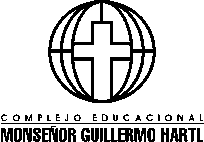                                                                       Sector: Religión                                                                              Profesor: Álvaro Gutiérrez G.Actividad RELIGION4 to. E.M.Nombre: …..………………………………………………..…Fecha:.. ………. Curso: 4°……….Motivación HumanaPara comprender el comportamiento humano es fundamental conocer la motivación humana. El concepto de motivación se ha utilizado con diferentes sentidos. En general, motivo es el impulso que lleva a la persona a actuar de determinada manera, es decir que da origen a un comportamiento especifico. Este impulso a la acción puede ser provocado por un estímulo externo, que proviene del ambiente, o generado internamente por procesos mentales del individuo. En este aspecto la motivación se relaciona con el sistema de cognición del individuo. Cognición o conocimiento representa lo que las personas saben respecto de si mismos y del ambiente que las rodea. El sistema cognitivo de cada persona incluye sus valores personales y esta profundamente influido por su ambiente físico y social, su estructura fisiológica, los procesos fisiológicos, y sus necesidades y experiencias anteriores. En consecuencia, todos los actos del individuo están guiados por su cognición por lo que siente, piensa y cree.  El ambiente psicológico (el ambiente de comportamiento) es la situación que la persona percibe e interpreta respecto de su ambiente externo más inmediato. Es el ambiente relacionado con sus necesidades actuales.La motivación representa la acción de fuerzas activas o impulsoras: Las necesidades humanas. Las personas son diferentes entre sí en lo referente a la motivación. Las necesidades humanas que motivan el comportamiento humano producen patrones de comportamiento que varían de individuo a individuo aún más, tanto los valores y los sistemas cognitivos de las personas, como las habilidades para alcanzar los objetivos personales son diferentes. Y como si fuera poco, las necesidades, los valores personales y las capacidades varían en el mismo individuo en el transcurso del tiempo. A pesar de todas estas grandes diferencias, el proceso que dinamiza el comportamiento humano, es más o menos semejante en todas las personas. Existen tres premisas relacionadas entre si, para explicar el comportamiento humano:  1. El comportamiento humano tiene causas. Existe una causalidad en el comportamiento. Tanto la herencia como el medio influyen decisivamente en el comportamiento de las personas. El comportamiento es causado por estímulos internos o externos.  2. El comportamiento humano es motivado. Existe una finalidad en todo comportamiento humano. El comportamiento no es causal ni aleatorio, sino orientado o dirigido hacia algún objetivo.3. El comportamiento humano está orientado hacia objetivos personales. Tras todo comportamiento siempre existe un impulso, deseo, necesidad, tendencia, expresiones que sirven para designar los motivos del comportamiento.  Si estas tres premisas fueran correctas, el comportamiento humano no sería espontáneo ni estaría exento de finalidad: Siempre habría algún objetivo implícito o explícito que oriente el comportamiento de las personas. Ciclo de la motivación El comportamiento humano puede explicarse mediante el ciclo de la motivación, es decir, el proceso mediante el cual las necesidades condicionan el comportamiento humano, llevándolo a algún estado de resolución. Las necesidades o motivaciones no son estáticas; por el contrario, son fuerzas dinámicas y persistentes que provocan determinado comportamiento. Cuando surge, la necesidad rompe el equilibrio del organismo y causa un estado de tensión, insatisfacción, incomodidad y desequilibrio que lleva al individuo a desarrollar un comportamiento o acción capaz de descargar la tensión o librarlo de la incomodidad o desequilibrio. Si el comportamiento es eficaz, el individuo encontrará la satisfacción de la necesidad y, en consecuencia, la descarga de la tensión provocada por ella. Satisfecha la necesidad, el organismo vuelve al estado de equilibrio anterior y a su forma natural de adaptación al ambiente. El ciclo de la motivación puede resumirse de la siguiente manera. Con la repetición del ciclo de la motivación (refuerzo) y el aprendizaje que de allí se deriva, los comportamientos o acciones se tornan gradualmente más eficaces en la satisfacción de ciertas necesidades. Una necesidad satisfecha no es motivadora de comportamiento, ya que no causa tensión, incomodidad ni desequilibrio. En consecuencia, una persona que no tiene hambre no esta motivada a buscar alimento para comer.  La necesidad puede ser satisfecha, frustrada o compensada (transferida a otro objeto). En el ciclo de la motivación representada en la figura anterior, existe un estado de equilibrio interno (de la persona) alterado por un estímulo (interno) o incentivo (externo), que produce una necesidad. La necesidad provoca un estado de tensión que lleva a un comportamiento o acción que conduce a la satisfacción de aquella necesidad. Satisfecha esta, el organismo humano retorna al equilibrio interno anterior. Sin embargo, no siempre se satisface la necesidad. Muchas veces, la tensión provocada por el surgimiento de la necesidad encuentra una barrera o un obstáculo para su liberación. Al no encontrar salida normal, la tensión represada en el organismo, busca un mecanismo indirecto de salida, sea a través de lo social (agresividad, descontento, tensión emocional, apatía, indiferencia, etc). Sea a través de la fisiología (tensión nerviosa, insomnio, repercusiones cardiacas o digestivas etc) esto se denomina frustración, ya que la tensión no se descarga y permanece en el organismo provocando ciertos síntomas psicológicos, fisiológicos o sociales. En otras ocasiones, la necesidad no es satisfecha ni frustrada, sino que se transfiere o compensa. La transferencia o compensación se presenta cuando la satisfacción de una necesidad, sirve para reducir o aplacar la intensidad de otra necesidad que no puede ser satisfecha. Es lo que sucede cuando la promoción a un cargo está rodeada de un buen aumento de salario o de una nueva oficina de trabajo. Jerarquía de necesidades   La teoría de la motivación desarrollada por Maslow, afirma que las necesidades humanas, se organizan en una jerarquía de necesidades que forman una especie de pirámide Las necesidades humanas son:  a. Necesidades fisiológicas: Necesidades vegetativas relacionadas con hambre, cansancio, sueño, deseo sexual, etc. Estas necesidades tienen que ver con la supervivencia del individuo y de la especie y constituyen presiones fisiológicas que llevan al individuo a buscar cíclicamente la satisfacción de ellas. b. Necesidades de seguridad: Llevan al individuo a protegerse de todo peligro real o imaginario, físico o abstracto. La búsqueda de seguridad, el deseo de estabilidad, la huida del peligro, la búsqueda de un mundo ordenado y previsible son manifestaciones típicas de estas necesidades de seguridad. Al igual que las necesidades fisiológicas, las de seguridad se relacionan con la supervivencia del individuo.c. Necesidades sociales: Relacionadas con la vida social del individuo con otras personas: amor, afecto y participación conducen al individuo a la adaptación o no a lo social. Las relaciones de amistad, la necesidad de dar y recibir afecto, la búsqueda de amigos y la participación en grupo están relacionadas con este tipo de necesidades.d. Necesidades de estima: relacionada con la autoevaluación y la autoestima de los individuos. La satisfacción de las necesidades de estima conduce a sentimientos de confianza en si mismo, autoaprecio, reputación, reconocimiento, amor propio, prestigio, estatus, valor, fuerza, poder, capacidad y utilidad. Su frustración puede generar sentimiento de inferioridad, debilidad y desamparo.  e. Necesidades de autorrealización: relacionadas con el deseo de cumplir la tendencia de cada individuo a utilizar todo su potencial, es decir, lograr su realización. Esta tendencia se expresa el deseo de progresar cada día más y desarrollar todo su potencial y talento. Las necesidades asumen formas que varían de una persona a otra. La teoría de la motivación de Maslow se basa en las siguientes premisas: a. El comportamiento humano pude tener más de una motivación. El comportamiento motivado es una especie de canal que puede ayudar a satisfacer muchas necesidades aisladas simultáneamente.b. Ningún comportamiento es casual, sino motivado; es decir, esta orientado hacia objetivos.c. Las necesidades humanas estás dispuestas en una jerarquía de importancia: una necesidad superior sólo se manifiesta cuando la necesidad inferior (más apremiante) está satisfecha. Toda necesidad se relaciona con el estado de satisfacción o insatisfacción de otras necesidades. Una vez satisfechas las necesidades básicas de alimentación, vestido y abrigo, el hombre desea amigos, y se torna social y grupal. Una vez satisfechas estas necesidades adquisitivas, desea reconocimiento y respeto de sus amigos, y realizar su independencia y competencia. Satisfechas estas necesidades de estatus y autoestima, pasa a buscar la realización de sí mismo, la libertad y modos cada vez más elevados de ajuste y adaptación.d. La necesidad inferior (más apremiante) monopoliza el comportamiento del individuo y tiende a organizar automáticamente las diversas facultades del organismo. En consecuencia, las necesidades más elevadas (menos apremiantes) tienen a quedar relegadas en un plano secundario. Sólo cuando se satisfacen las necesidades inferiores surgen gradualmente las necesidades más elevadas. Debido a esta preeminencia, no todos los individuos consiguen llegar a los niveles más elevados de las necesidades, porque deben satisfacer primero las necesidades inferiores. Fuerzas de la motivación para producirVroom se preocupa por la motivación para producir, aspecto en que se aproxima un poco a Herzberg. Según él, la motivación para producir determina el nivel de productividad individual, y depende de tres fuerzas básicas que actúan dentro de cada persona:  a. Expectativas: objetivos individuales y la fuerza tales objetivos. Los objetivos individuales son variados y pueden incluir dinero, seguridad en el cargo, aceptación social, reconocimiento, etc., o una infinidad de combinaciones de objetivos que cada persona intenta satisfacer simultáneamente.  b. Recompensas: relación percibida entre la productividad y la consecución de los objetivos empresariales. Si una persona tiene por objetivo personal lograr un salario mejor, y se trabaja sobre las bases de remuneración por producción, podrá tener una mejor motivación para producción para producir más. Sin embargo, si su necesidad de aceptación social por los otros colegas del grupo es más importante, podrá producir por debajo del nivel que el grupo consagró como estándar informal de producción, pues producir más, en este caso, podría significar el rechazo del grupo. c. Relaciones entre expectativas y recompensas: capacidad percibida de influir en la productividad para satisfacer expectativas frente a las recompensas. Si una persona cree que un gran esfuerzo tiene poco efecto sobre el resultado, tenderá a esforzarse poco, pues no ve relación entre el nivel de productividad y recompensa. Estos tres factores determinan la motivación del individuo para producir en cualquier circunstancia. El modelo de motivación de Vroom se apoya en el llamado modelo de expectativas de motivación basado en objetivo graduales (path goal). Este modelo parte de la hipótesis de que la motivación es un proceso que orienta opciones de comportamientos diferentes. La persona percibe las consecuencias de cada opción o alternativa de comportamiento como un conjunto de posibles resultados derivados de su comportamiento.. Estos resultados conforman una cadena de relaciones entre medios y fines. Cuando la persona busca un resultado intermedio (productividad elevada, por ejemplo), está buscando medio para alcanzar resultado finales (dinero, beneficios sociales, apoyo del jefe, promoción o aceptación del grupo). Esta teoría se denomina modelo situacional de motivación, pues tiene en cuenta las diferencias individuales de las personas y de las situaciones en que ellas podrán encontrarse. La motivación de una persona es contingente y varía conforme a las diferencias individuales y las diferentes maneras de manejarlas. En consecuencia, el desempeño de una persona en una actividad cualquiera es contingente y depende de tres factores fundamentales: las expectativas, las recompensas y las relaciones entre ambas (aquello que la persona entiende que debe hacer, es decir, sus percepciones del papel que debe desempeñar.) Obviamente, la teoría de Vroom se refiere a la motivación y no al comportamiento. ACTIVIDAD A DESARROLLAR1. Con los elementos presentados en la guía genera un mapa conceptual, que agrupe de manera sencilla y didáctica las ideas principales del texto. 2. ¿Cómo vincularía la lectura realizada con los acontecimientos recientes en nuestro país? Realice un ensayo en el cual se incorpore algunos de los elementos tratados en la guía.Profesor: Álvaro Gutiérrez Garrido            Correo: agtrabajos2019@gmail.comHabilidadesComprender las necesidades que inspiran a los seres humanos a dirigirse y motivarse por un objetivo particular o grupal.Descripción de la actividadLee atentamente el texto de motivación humana resaltando aquellos elementos teóricos que más te llamen la atención, luego realiza la actividad indicada al final de la guía.